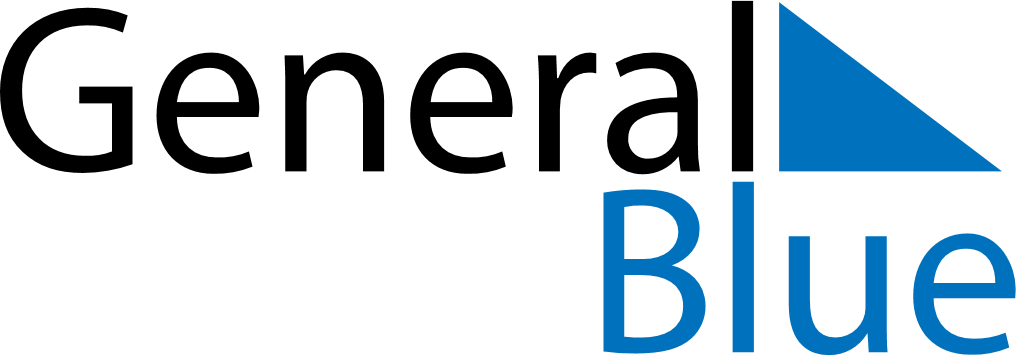 January 2024January 2024January 2024January 2024BeninBeninBeninMondayTuesdayWednesdayThursdayFridaySaturdaySaturdaySunday12345667New Year’s Day89101112131314Fête du Vodoun15161718192020212223242526272728293031